YHTEISHANKKEEN TAUSTALOMAKE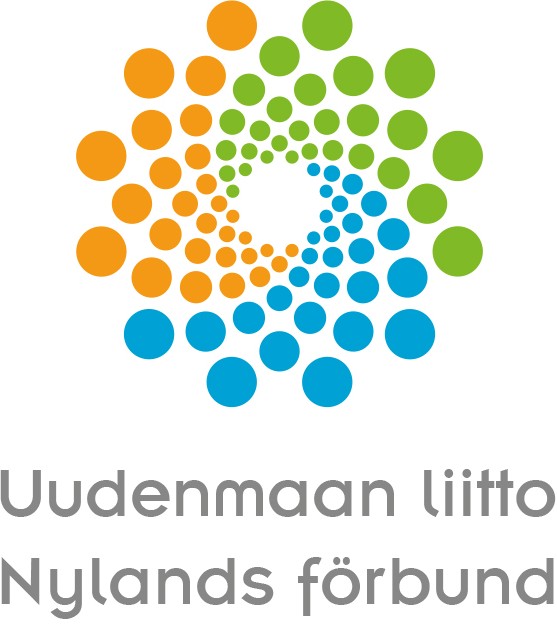 Alueiden kestävän kasvun ja elinvoiman tukeminen (AKKE) -määrärahaJokainen hankkeen osatoteuttaja täyttää oman taustalomakkeen5. Pää- tai osatoteuttajan kustannusarvioTäytä joko FLAT-RATE 7 % (5a) tai FLAT-RATE 40 % (5b) -kustannuserittely riippuen hankkeessa käytettävästä kustannusmallista. Kertakorvaus-hankkeessa tulee täyttää tosiasialliset kustannukset -kustannuserittely (5c). Huom! Yhteishankkeen kaikkien osatoteuttajien tulee käyttää samaa kustannusmallia.1.  Pää- tai osatoteuttajan tiedot1.  Pää- tai osatoteuttajan tiedot1.  Pää- tai osatoteuttajan tiedot1.  Pää- tai osatoteuttajan tiedotOrganisaation nimiOrganisaation nimiY-tunnusY-tunnusLähiosoiteLähiosoiteLähiosoiteLähiosoitePostinumeroPostitoimipaikkaPostitoimipaikkaPostitoimipaikkaYhteyshenkilöYhteyshenkilön puhelinnumeroYhteyshenkilön puhelinnumeroYhteyshenkilön sähköpostiosoite2. Hankkeen perustiedotHankkeen nimi ja lyhennePäätoteuttajana toimiva organisaatioHankkeen kokonaiskustannusarvio (euroa) Hakijan osuus hankkeen kokonaiskustannusarviosta (euroa)3.  Osatoteuttajan rooli, tavoite ja tehtävät hankkeessa4. ArvonlisäveroSisältyykö arvonlisävero kustannuksiin?   Arvonlisävero jää hakijan lopulliseksi kustannukseksi. Kustannuksiin sisältyy arvonlisävero.    Arvonlisävero ei jää hakijan lopulliseksi kustannukseksi. Kustannukset on ilmoitettu verottomina.5a. Kustannuserittely FLAT RATE 7 %5a. Kustannuserittely FLAT RATE 7 %5a. Kustannuserittely FLAT RATE 7 %5a. Kustannuserittely FLAT RATE 7 %5a. Kustannuserittely FLAT RATE 7 %202_  202_  202_YhteensäPalkkakustannukset0Ostopalvelut0Tiedotus- ja viestintäkustannukset0Matkakulut0Kone- ja laitehankinnat0Materiaalit ja tarvikkeet0Muut kustannukset0FLAT RATE 7 % (Lasketaan kaikista välittömistä kustannuksista. Huom! ks. käyttöehdot hakuohjeesta.)0Kustannukset yhteensä0000Tulot (vähennetään kustannuksista)0Kokonaiskustannukset0000Erittely hankehenkilöstöstä (täytä myös erillinen tehtävänkuvaus jokaisesta hankkeelle työskentelevästä)Erittely hankehenkilöstöstä (täytä myös erillinen tehtävänkuvaus jokaisesta hankkeelle työskentelevästä)Erittely hankehenkilöstöstä (täytä myös erillinen tehtävänkuvaus jokaisesta hankkeelle työskentelevästä)Erittely hankehenkilöstöstä (täytä myös erillinen tehtävänkuvaus jokaisesta hankkeelle työskentelevästä)Erittely hankehenkilöstöstä (täytä myös erillinen tehtävänkuvaus jokaisesta hankkeelle työskentelevästä)Erittely ostopalveluiden kustannuksistaErittely ostopalveluiden kustannuksistaErittely ostopalveluiden kustannuksistaErittely ostopalveluiden kustannuksistaErittely ostopalveluiden kustannuksistaErittely tiedotus- ja viestintäkustannuksista sekä mahdollisten ulkomaan matkojen kustannuksistaErittely tiedotus- ja viestintäkustannuksista sekä mahdollisten ulkomaan matkojen kustannuksistaErittely tiedotus- ja viestintäkustannuksista sekä mahdollisten ulkomaan matkojen kustannuksistaErittely tiedotus- ja viestintäkustannuksista sekä mahdollisten ulkomaan matkojen kustannuksistaErittely tiedotus- ja viestintäkustannuksista sekä mahdollisten ulkomaan matkojen kustannuksistaErittely kone- ja laitehankintojen kustannuksistaErittely kone- ja laitehankintojen kustannuksistaErittely kone- ja laitehankintojen kustannuksistaErittely kone- ja laitehankintojen kustannuksistaErittely kone- ja laitehankintojen kustannuksistaErittely materiaali- ja tarvikehankintojen kustannuksista sekä mahdollisista muista hankekustannuksistaErittely materiaali- ja tarvikehankintojen kustannuksista sekä mahdollisista muista hankekustannuksistaErittely materiaali- ja tarvikehankintojen kustannuksista sekä mahdollisista muista hankekustannuksistaErittely materiaali- ja tarvikehankintojen kustannuksista sekä mahdollisista muista hankekustannuksistaErittely materiaali- ja tarvikehankintojen kustannuksista sekä mahdollisista muista hankekustannuksista5b.   Kustannuserittely FLAT-RATE 40 %5b.   Kustannuserittely FLAT-RATE 40 %5b.   Kustannuserittely FLAT-RATE 40 %5b.   Kustannuserittely FLAT-RATE 40 %5b.   Kustannuserittely FLAT-RATE 40 %202_202_202_YhteensäPalkkakustannukset0FLAT RATE 40 % palkkakuluista0Kustannukset yhteensä0000Tulot (vähennetään kustannuksista)0Kokonaiskustannukset0000Erittely hankehenkilöstöstä (täytä myös erillinen tehtävänkuvaus jokaisesta hankkeelle työskentelevästä)Erittely hankehenkilöstöstä (täytä myös erillinen tehtävänkuvaus jokaisesta hankkeelle työskentelevästä)Erittely hankehenkilöstöstä (täytä myös erillinen tehtävänkuvaus jokaisesta hankkeelle työskentelevästä)Erittely hankehenkilöstöstä (täytä myös erillinen tehtävänkuvaus jokaisesta hankkeelle työskentelevästä)Erittely hankehenkilöstöstä (täytä myös erillinen tehtävänkuvaus jokaisesta hankkeelle työskentelevästä)Erittely Flat rate -osuudella katettavista hankekustannuksista (ostopalvelut ym.)Erittely Flat rate -osuudella katettavista hankekustannuksista (ostopalvelut ym.)Erittely Flat rate -osuudella katettavista hankekustannuksista (ostopalvelut ym.)Erittely Flat rate -osuudella katettavista hankekustannuksista (ostopalvelut ym.)Erittely Flat rate -osuudella katettavista hankekustannuksista (ostopalvelut ym.)5c. Tosiasialliset kustannukset (Kustannusmallia käytetään vain kertakorvaus-hankkeissa.)5c. Tosiasialliset kustannukset (Kustannusmallia käytetään vain kertakorvaus-hankkeissa.)5c. Tosiasialliset kustannukset (Kustannusmallia käytetään vain kertakorvaus-hankkeissa.)5c. Tosiasialliset kustannukset (Kustannusmallia käytetään vain kertakorvaus-hankkeissa.)5c. Tosiasialliset kustannukset (Kustannusmallia käytetään vain kertakorvaus-hankkeissa.)202_  202_  202_YhteensäPalkkakustannukset0Ostopalvelut0Tiedotus- ja viestintäkustannukset0Matkakulut0Toimisto- ja vuokrakustannukset 0Kone- ja laitehankinnat0Materiaalit ja tarvikkeet0Muut kustannukset0Kustannukset yhteensä0000Tulot (vähennetään kustannuksista)0Kokonaiskustannukset0000Erittely hankehenkilöstöstä (täytä myös erillinen tehtävänkuvaus jokaisesta hankkeelle työskentelevästä)Erittely hankehenkilöstöstä (täytä myös erillinen tehtävänkuvaus jokaisesta hankkeelle työskentelevästä)Erittely hankehenkilöstöstä (täytä myös erillinen tehtävänkuvaus jokaisesta hankkeelle työskentelevästä)Erittely hankehenkilöstöstä (täytä myös erillinen tehtävänkuvaus jokaisesta hankkeelle työskentelevästä)Erittely hankehenkilöstöstä (täytä myös erillinen tehtävänkuvaus jokaisesta hankkeelle työskentelevästä)Erittely ostopalveluiden kustannuksistaErittely ostopalveluiden kustannuksistaErittely ostopalveluiden kustannuksistaErittely ostopalveluiden kustannuksistaErittely ostopalveluiden kustannuksistaErittely tiedotus- ja viestintäkuluista sekä mahdollisten ulkomaan matkojen kustannuksistaErittely tiedotus- ja viestintäkuluista sekä mahdollisten ulkomaan matkojen kustannuksistaErittely tiedotus- ja viestintäkuluista sekä mahdollisten ulkomaan matkojen kustannuksistaErittely tiedotus- ja viestintäkuluista sekä mahdollisten ulkomaan matkojen kustannuksistaErittely tiedotus- ja viestintäkuluista sekä mahdollisten ulkomaan matkojen kustannuksistaErittely laite- ja tarvikehankintojen kustannuksista sekä muista mahdollisista hankekustannuksista Erittely laite- ja tarvikehankintojen kustannuksista sekä muista mahdollisista hankekustannuksista Erittely laite- ja tarvikehankintojen kustannuksista sekä muista mahdollisista hankekustannuksista Erittely laite- ja tarvikehankintojen kustannuksista sekä muista mahdollisista hankekustannuksista Erittely laite- ja tarvikehankintojen kustannuksista sekä muista mahdollisista hankekustannuksista  6. Pää- tai osatoteuttajan rahoitussuunnitelma  6. Pää- tai osatoteuttajan rahoitussuunnitelma Rahoitus    Yhteensä €Haettava rahoitusHakijan oma rahoitusKuntarahoitus (muu kuin hakija)Muu julkinen rahoitus (muu kuin hakija)	Yksityinen rahoitusKokonaisrahoitus yhteensä07. Vähämerkityksellinen tuki (de minimis)Harjoittaako hankkeen hakija/ osatoteuttaja hankkeessa taloudellista toimintaa, jossa on kyse tavaroiden ja/tai palveluiden tarjoamisesta tietyillä markkinoilla?  Jos kyllä, liitteeksi ”Toimijan de minimis -tuki-ilmoituslomake”.  Kyllä            Ei           Osallistuuko hankkeen toimenpiteisiin hyödynsaajina taloudellista toimintaa harjoittavia organisaatioita? Jos kyllä, liitteeksi ”Hankkeen de minimis -toimenpiteet lomake.”  Kyllä            Ei          8. Allekirjoitukset8. AllekirjoituksetPäiväysPaikkaHakijan allekirjoitus (organisaation nimenkirjoitusoikeuden omaava henkilö)Nimenselvennys